ព្រះរាជាណាចក្រកម្ពុជាជាតិ សាសនា ព្រះមហាក្សត្រ6ពាក្យសុំអាជ្ញាបណ្ណហ្វ្រេកង់ស៍វិទ្យុអាម៉ាទ័រ6ឈ្មោះអ្នកស្នើសុំ (Name of Applicant):	ជាអក្សរឡាតាំង	ភេទប្រុស(Male) ស្រី (Female) សញ្ជាតិ (Nationality):	ថ្ងៃខែឆ្នាំកំណើត (Date of Birth):​	មុខងារ/តួនាទី (Occupation):	អត្តសញ្ញាណប័ណ្ណ ឬលិខិតឆ្លងដែន (ID. Card or Passport No.):	អាសយដ្ឋាន (Address):	ទូរស័ព្ទ (Phone): ................................. ទូរសារ (Fax): ............................ អ៊ីម៉ែល (E-mail):	។សូមគោរពជូនឯកឧត្តម ប្រធាននិយ័តករទូរគមនាគមន៍កម្ពុជាកម្មវត្ថុ	៖	សំណើសុំអាជ្ញាបណ្ណហ្វ្រេកង់ស៍វិទ្យុប្រភេទអាម៉ាទ័រ(AMATEUR) ចំនួន…………….……គ្រឿង។យោង	៖	-	លក្ខណៈភិនភាគនៃបរិក្ខារវិទ្យុ (R.01) ចំនួន............................ច្បាប់		-		។	សេចក្តីដូចមានចែងក្នុងកម្មវត្ថុ និងយោងខាងលើ ខ្ញុំមានកិត្តិយសសូមគោរពជម្រាបជូន ឯកឧត្តមប្រធាន មេត្តា​ជ្រាបថា​ដោយ​មានតម្រូវការចាំបាច់ក្នុងការប្រើប្រាស់ហ្វ្រេកង់ស៍វិទ្យុសម្រាប់កិច្ចការទំនាក់ទំនងនៅក្នុង………………….…………………………. ………………….……………….និងដើម្បីឲ្យការប្រើប្រាស់វិទ្យុទាំងនោះត្រឹមត្រូវតាមច្បាប់ស្តីពីទូរគមនាគមន៍ផងនោះ សូម ឯកឧត្តម ប្រធាន មេត្តាអនុញ្ញាតផ្តល់អាជ្ញាបណ្ណហ្វ្រេកង់ស៍​វិទ្យុសម្រាប់ប្រើប្រាស់វិទ្យុចំនួន.................គ្រឿងដែលមានលក្ខណៈភិនភាគនៃ បរិក្ខារវិទ្យុ និងឯកសារពាក់ព័ន្ធភ្ជាប់មកជាមួយ។	អាស្រ័យហេតុដូចបានជម្រាបជូនខាងលើ សូម ឯកឧត្តមប្រធាន មេត្តាពិនិត្យ និងសម្រេចដោយក្តីអនុគ្រោះ។	សូម ឯកឧត្តមប្រធាន មេត្តាទទួលនូវការគោរពដ៏ខ្ពង់ខ្ពស់អំពីខ្ញុំ៕រាជធានីភ្នំពេញថៃ្ងទី...........ខែ...............ឆ្នាំ២០.......ហត្ថលេខា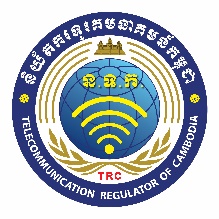 លក្ខណ:ភិនភាគនៃបរិក្ខារវិទ្យុអាម៉ាទ័រRADIO AMATEUR EQUIPMENTcharacteristics 6១. អ្នកដាក់ពាក្យសុំ (Applicant)១.‌​១	ឈ្មោះអង្គភាព/ក្រុមហ៊ុន (Name of entity/company):	 ១.២	អាសយដ្ឋាន (Address):	 ១.៣	ទូរស័ព្ទ (Phone):…………………………………………………… ទូរសារ(Fax):		អ៊ីម៉ែល (E-mail):	១.៤	អត្តសញ្ញាណបណ្ណ ឬលិខិតឆ្លងដែន (ID. Card or Passport No.)	១.៥	តួនាទី (Position)	១.៦	ចំណាត់ថ្នាក់អាម៉ាទ័រ (Amateur classification)	១.៧	ទីតាំងស្ថានីយផ្សាយ (Site of Transmitting Station)		២. បរិក្ខារផ្សាយ/ទទួល (Transceiver)២.១	វិទ្យុម៉ាក (Brand Name)……………………………………..……… ម៉ូដែល (Model)	២.២	លេខសេរី (Serial No.)…………………………………………………ប្រទេសផលិត (Country of Manufacturer)	២.៣	ហ្រេ្វកង់ស៍នាំ (Carrier frequency)	២.៤	ប្រភេទនៃការផ្សាយ (Type of emission)	២.៥	អានុភាពផ្សាយ (Maximum output power)	២.៦	ម៉ូដែលអង់តែន (Antenna Model)………………………………………ប្រភេទ (Type)	២.៧	មេគុណអង់តែន (Antenna Gain) ……………..…..………dBi or………….………..dBd, Cable Loss 	dB ២.៨	ប៉ូលកម្មនៃអង់តែន (Antenna polarization)…………………………ទិសដៅ (Directivity)	២.៩	កម្ពស់អង់តែនគិតពីផ្ទៃដី (Height of Antenna above ground level)	បញ្ជាក់	៖	ការបំភ្លឺ ឬក្លែងបន្លំដោយដាក់ជំនួស ឬកែប្រែសេវា និង/ឬភិនភាគបរិក្ខារផ្សាយ/ទទួល អ្នកដាក់ពាក្យ​សុំត្រូវ​ទទួល​ទោសតាម​ច្បាប់ស្តីពីទូរគមនាគមន៍ និងបទប្បញ្ញត្តិផ្សេងៗទៀតដែលពាក់ព័ន្ធជាធរមាន។ 		        ……………. ថ្ងៃទី.................ខែ……………..ឆ្នាំ២០……………………ថ្ងៃទី…………ខែ…………ឆ្នាំ២០……				          ហត្ថលេខាអ្នកដាក់ពាក្យសុំ (Applicant's Signature)             ភ្នាក់ងារត្រួតពិនិត្យ